Volunteering Opportunities Matrix – Projects/Services – Quarter 3 2018-19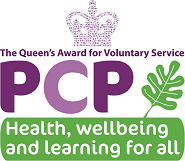 Options Day ServiceOptions Social ClubCoffee Shop – Front of HouseTime CommitmentDay service that runs 9.30am-3.30pm Mon-FriHours amount agreed with project workersThursday EveningsBetween 6pm and 8pmMonday – Friday 9.30-3pmSaturday 10-12noonHours amount agreed with coffee shop supervisorAbout the Service/ProjectPromote independence, choice, control and social inclusion for adults with a disability.
Activities include daily living skills, adult education sessions, confidence and self esteem building, healthy living workshops and community activitiesThe Options Evening Social offers a safe and friendly environment for adults with a disability to socialise, make new friends and try new activities outside of normal day service hours. The Social Club also gives carers a short break from their caring responsibilities.The Mall Coffee Shop is an extremely popular cafe with customers of all ages and offers a selection of freshly prepared food at affordable prices to suit all tastes and budgets.TasksSupport day to day running of the project, support members to participate in activities, help set up and clear awayAssist in the setup and clearing away of equipment each session, support PCP staff with delivery of activities and support members to participate. Assist with seasonable events such as Christmas and Halloween disco. Help provide a safe and friendly environment for membersTake orders for the kitchen team, serve tea and coffee and range of food to customers. Keep serving and seating area clean and tidy. Clear away tables. Adhere to Health and Safety regulations and food safety regulations.WherePioneering Care Centre, Newton AycliffePioneering Care Centre, Newton AycliffeCoffee Shop at the Pioneering Care Centre, Newton AycliffeTrainingDBS required (paid by project), induction training given by options teamDBS required (paid by project), induction and support given by options teamHealth and Safety and Food Safety training requiredCommunity Computer SuiteCycle MarshallsWalk LeadersTime CommitmentThe suite is open 6 days a week. Hours amount agreed with project leadMonday 10am-12pm and 1-3pm (advanced)Wednesday 10am-11amSaturday 10am-12pm (advanced)Hours are flexible and agreed amongst Cycle MarshalsWalks are currently on Thursday’s 10.30 – 11.30am. About the Service/ProjectThe Community Computer Suite is available for drop in use for anyone who wishes to use it for their own benefit or take part in a range of different organised classes, With access to laptops and iPads as well as a screen for educational classes; such as job searching sessions or Microsoft Office learningOpen to people aged 16 years plus and led by qualified cycle leaders. Delivered in partnership with the 'Get Active' team to help build up cycle confidence. Equipment providedExplore Newton Aycliffe and beyond with a leisurely walk, whilst meeting new people.TasksLead on workshop/support sessions for basic IT courses, provide one to one support to users who have basic ICT needs, Increase users confidence in using a computer, to provide advice, support and coaching in ICT skills according to the specific needs of the usersLead a group of participants on rides at a suitable pace (or be a back marker). Administer first aid on rides as and when needed. Ensure registration forms, PAR-Qs and registers are completed before rides. Basic bike maintenance. Ensure cycle routes are safe and adapt routes according to conditions.To lead the group on the walks at a suitable pace, be responsible for First Aid on walks (training will be given), assist in planning the routes for the walks, ensure all safety precautions are taken for each walk, including the completion of Health Walks QuestionnaireWherePioneering Care Centre, Newton AycliffeRides leaving from the Pioneering Care Centre, Newton AycliffeWalks start from Pioneering Care Centre, around local area of Newton AycliffeTrainingDBS required (paid by project), induction carried out by project lead,DBS requiredFirst aid (provided by PCP)Cycle Leaders certificate (usually DCC).Induction and Training to be provided by PCP including First AidEventsFundraisingFundraisingGardeningTime CommitmentDependent on Event – ranging from 1-5 hours per event such as Family Fun Day, Xmas Craft FairTo be arranged with project lead, as dependent on type of fundraising opportunity, eg, bag collection, promotion awarenessTo be arranged with project lead, as dependent on type of fundraising opportunity, eg, bag collection, promotion awarenessHours will be variable but negotiatedAbout the Service/ProjectA fully accessible 'one stop shop', the Pioneering Care Centre is a purpose built healthy living centre in Newton Aycliffe. The Centre was built to support disadvantaged people to improve their health and wellbeing.PCP delivers a number of projects and activities supporting disadvantaged people to improve their health and well-being across County Durham, Tees Valley and SunderlandFundraising provides a vital role in sustaining the projects and services that PCP help to deliver in the communityPCP delivers a number of projects and activities supporting disadvantaged people to improve their health and well-being across County Durham, Tees Valley and SunderlandFundraising provides a vital role in sustaining the projects and services that PCP help to deliver in the communityWe are a group of gardeners of all ages and abilities who attend the Pioneering Care Centre therapeutic workshops in Newton Aycliffe.

Working together, socialising, exercise, enjoying the fresh air and the bonus of fresh produce to take home makes for a great morning or afternoon in the garden.TasksTo deliver promotional materials advertising the event, Assist with the setting up and clearing away at events, to welcome and direct members of the public attending events, handing out goody bags or freebiesTo assist in the promotion of PCP services and projectsTo operate the clicker to count footfallTo collect any registration and evaluation formsSupport local fundraising and awareness events, Manning a stall at an event, Putting up posters or handing out flyersEngaging Schools, universities, shops and commercial organisations in fundraising activities for PCP. Seasonal events (Christmas Craft Fair, Wrapping Table)Support with bucket/street collections or bag pack coordinationSupport local fundraising and awareness events, Manning a stall at an event, Putting up posters or handing out flyersEngaging Schools, universities, shops and commercial organisations in fundraising activities for PCP. Seasonal events (Christmas Craft Fair, Wrapping Table)Support with bucket/street collections or bag pack coordinationTo carry out weeding in the raised plots and flower beds, To ensure all raised plots and flower beds are adequately wateredTo maintain grassed areas of the garden (mowed and trimmed), To keep the pond clear of leaves, To keep the tools and the greenhouse tidy, To plants new bulbs, shoots and vegetables, and take cutting as required.To add to and make use of the compost heap as much as possible WherePioneering Care Centre, Newton Aycliffe, with potential for community venues across PCP delivery areasPioneering Care Centre, Newton Aycliffe, with potential for community venues across PCP delivery areasPioneering Care Centre, Newton Aycliffe, with potential for community venues across PCP delivery areasCommunity Garden at the Pioneering Care Centre, Newton AycliffeTrainingInduction and Training to be provided by PCP and project leadInduction and Training to be provided by PCP and project leadInduction and Training to be provided by PCP and project leadHealth and Safety training provided by PCP facilities team, induction provided by PCPSSNPSSNPCancer Awareness ChampionsCancer Awareness ChampionsTime CommitmentTo be arranged depending on activity i.e. events, admin, assisting H&W programme.To be arranged depending on activity i.e. events, admin, assisting H&W programme.About the Service/ProjectThe service is available to any resident of Stockton-on-Tees over the age of 16.  The service offers client’s up to four appointments providing one to one support which enables them to access a range of activities and support that will help them to improve their health and wellbeing and develop emotional resilience.The service is available to any resident of Stockton-on-Tees over the age of 16.  The service offers client’s up to four appointments providing one to one support which enables them to access a range of activities and support that will help them to improve their health and wellbeing and develop emotional resilience.TasksProviding media cover on social media such as Facebook and Twitter. Possibility of developing other social media avenues such as blogs. Assisting with compiling newsletters. Gathering and writing real life case studies. Attendance at events. Leaflet distribution. To assist with the administration of the service such as, phone calls, letters, filing and data inputTo assist with the promotion of the SSNP service.To attend internal/external events as appropriateTo assist with the follow up appointments with clientsTo assist with information gathering regarding local services/activities and support available to clientsTo liaise with clients and partner organisation’s as appropriateProviding media cover on social media such as Facebook and Twitter. Possibility of developing other social media avenues such as blogs. Assisting with compiling newsletters. Gathering and writing real life case studies. Attendance at events. Leaflet distribution. To assist with the administration of the service such as, phone calls, letters, filing and data inputTo assist with the promotion of the SSNP service.To attend internal/external events as appropriateTo assist with the follow up appointments with clientsTo assist with information gathering regarding local services/activities and support available to clientsTo liaise with clients and partner organisation’s as appropriateWhereCatalyst House, Stockton.Catalyst House, Stockton.TrainingInduction and Training to be provided by PCP and project leadInduction and Training to be provided by PCP and project leadHealthwatch StocktonHealthwatch DurhamHealthwatch SunderlandTime CommitmentTo be arranged depending on activity i.e. events, admin, Enter & Views etc. To be arranged depending on activity i.e. events, admin, Enter & Views etc.To be arranged depending on activity date and time.About the Service/ProjectHealthwatch works with local people, patients, service users, carers, community groups, organisations, service providers and commissioners to get the best out of local health and social care servicesHealthwatch works with local people, patients, service users, carers, community groups, organisations, service providers and commissioners to get the best out of local health and social care servicesHealthwatch works with local people, patients, service users, carers, community groups, organisations, service providers and commissioners to get the best out of local health and social care servicesTasksHealthwatch ChampionHealthwatch Champions support the work of Healthwatch Stockton by talking to local people in the community at engagement events and community groups gathering experiences about local health and care services. They act as a representative for us at local events and meetings and make sure the views of local people are heard and taken seriously.Authorised Enter & View RepresentativeEnter and View is one way Healthwatch Stockton can gather information needed about services and collect views of service users, their carers and relatives, as well as staff. Healthwatch Stockton has a statutory power that allows us to Enter and View publicly funded health and social care premises to speak to people about their experiences. Authorised Enter & View Representatives help us conduct these visits and spend time talking to patients, carers and relatives as well as helping us report back on our findings.ENGAGEMENT VOLUNTEER- to gain the views of health and social care service users at events and other organised activitiesHEALTHWATCHER-to be actively able to update information (i.e. Leaflets) to local service providers and relevant groupsMEETING REPRESENTATIVETo represent Healthwatch at meetings, report on activity, relevant issues or opportunitiesENTER AND VIEWFully Trained/Part Trained-to conduct formal Enter and View visits to social care services to observe services being providedOther specific Volunteer Roles:-Research/News Gathering/Board membersHealthwatch ChampionPurpose of the role: Volunteers will support the engagement work of Healthwatch Sunderland across the local community by channelling the views of local people and telling us what matters to people who use health and social care services.Volunteers will be committed to improving health and social care services and be willing to support and promote the work of Healthwatch in their community.Volunteers will signpost local people to the Healthwatch Information and Signposting Service for information on health and social care service and how to complain about services.As a Healthwatch Champion you are asked to:•Promote Healthwatch Sunderland and its role within the community – what we are and what we do and encourage individuals and organisations to sign up to our e-distribution list to enable them to access our monthly e-bulletin.•Distribute Healthwatch Sunderland information and promote Healthwatch Sunderland to local people at city wide events. •Engage with people in the community to discover their views and experiences of local health and social care services.•Enter & View health and social care provision premises while services are being delivered and report back findings.•Where appropriate attend meetings, events and groups as a Healthwatch participant or representative.WhereOutreach across StocktonAcross Country DurhamAcross the City of SunderlandTrainingInduction and Training to be provided by HWNew volunteers will receive induction/Handbook/agreement/I.D./ and other relevant paperwork) and all volunteers will be offered 6 monthly appraisal(which will identify any training requirements/desires)All volunteers will take part in Safeguarding training.Induction training into HWS.  Mandatory training in safeguarding children and adults. Enter and view activity will require a DBS and Authorised Enter and View training.  All training will be arranged for and provided free by HWS. Wellbeing for Life Community Health ChampionsWellbeing for LifeCommunity Health TrainersTime CommitmentWe ask for a minimum of 2 hours per week, but working times are flexibleWe ask for a minimum of 2 hours per week, but working times are flexibleAbout the Project/ServiceThe Wellbeing for Life service provides support to people to live well in County Durham, by helping to address the factors which influence their health and build their capacity to be independent, resilient and maintain good health for themselves and those around themWellbeing for Life Health Trainers work with individuals on a 1-1 basis to recognise the issues that are affecting their wellbeing and help them make positive changesThe Wellbeing for Life service provides support to people to live well in County Durham, by helping to address the factors which influence their health and build their capacity to be independent, resilient and maintain good health for themselves and those around themWellbeing for Life Health Trainers work with individuals on a 1-1 basis to recognise the issues that are affecting their wellbeing and help them make positive changesTaskAttend 1:1 sessions with Volunteer Mentor
Provide support for individuals and groups who require support with making lifestyle changes to improve and maintain their health.
Signpost potential clients to health improvement servicesChampion healthy living information and signposting in their local communityWork with clients on a one-to-one basisHelp sustain/deliver group activitiesWork with a caseload of clients independently Provide support for individuals and groups who require support with making lifestyle changes to improve and maintain their healthSignpost potential clients to health improvement servicesWhereAcross County Durham AreaAcross County Durham AreaTrainingDBS Check RequiredDBS Check Required